Dieses Arbeitsblatt dient zur mündlichen Kommunikation. Die Schüler sollen sagen, was sie lieber mögen oder machen und warum.Beispiel: Ich mag lieber das Mittagessen, weil ich da mehr Zeit habe und die  ganze Familie zusammen ist.Ich spreche lieber Deutsch, weil ich nicht gut Spanisch kann.¨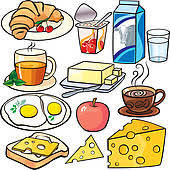 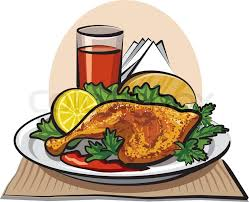 Frühstück                      Mittagessen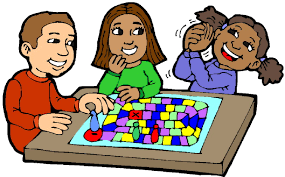 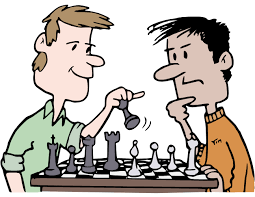 Gesellschaftsspiele                  Schach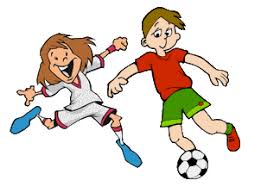 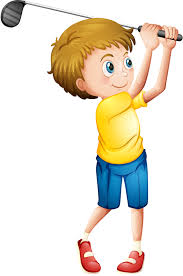    Fuβball                           Golf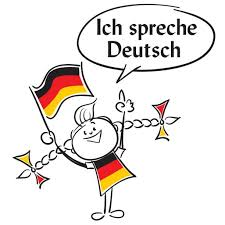 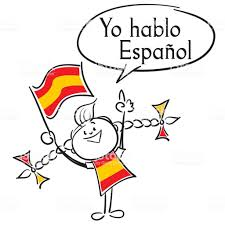 Deutsch                  Spanisch 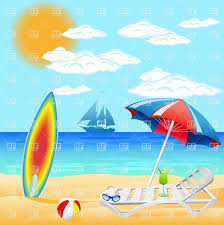 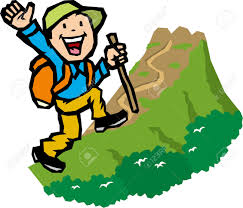 Strand                            Berg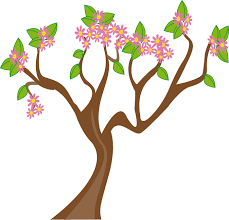 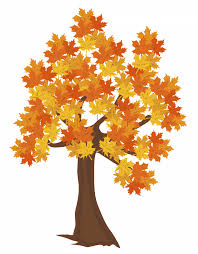 Frühling                         Herbst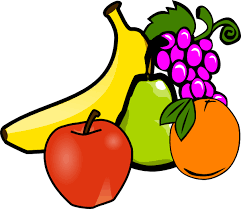 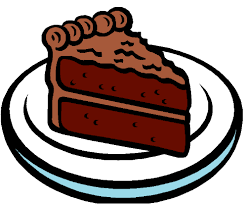 Obst                                     Kuchen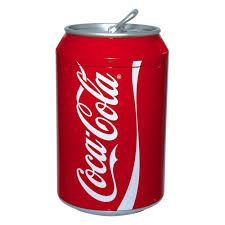 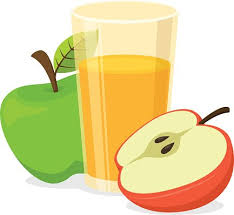 Coca-Cola                   Apfelsaft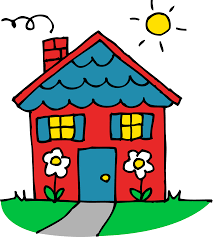 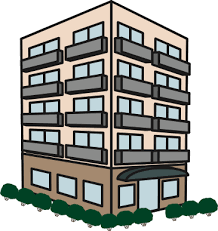 Einfamilienhaus                 Wohnung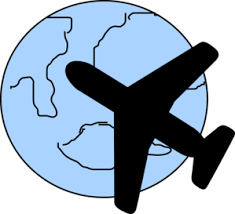 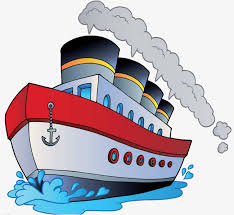 Flugzeug                        Schiff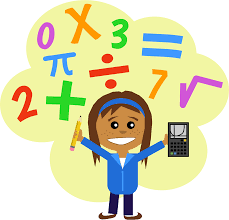 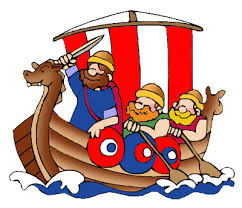 Mathematik                      Geschichte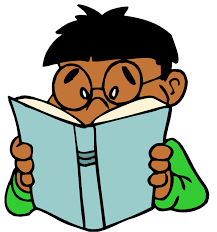    lesen                                fernsehen